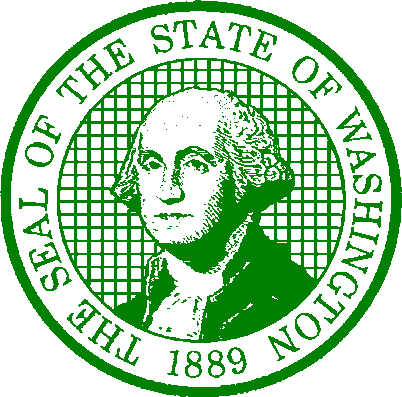 STATE OF WASHINGTON DEPARTMENT OF SOCIAL AND HEALTH SERVICESPO Box 45811, Olympia WA 98504-5811DATE:	August 24, 2023TO:		RFQQ #2334-829 – Executive Recruiting ServicesFROM:	James O'Brien, Solicitation Coordinator DSHS Central Contracts and Legal ServicesSUBJECT:	Amendment No. 1 – Pre-Bid Conference – Time and Link DSHS amends RFQQ #2334-829 solicitation to confirm and list the time and link for the Pre-Bid Conference for this solicitation.The Pre-Bid Conference will be held on Tuesday August 29, 2023 from 1:00 to 2:00 pm PDT.The Teams link for the meeting is here:Microsoft Teams meeting Join on your computer, mobile app or room device Click here to join the meeting Meeting ID: 211 614 692 510 
Passcode: Zem7UE Download Teams | Join on the webOr call in (audio only) +1 564-999-2000,,801462281#   United States, Olympia Phone Conference ID: 801 462 281# Find a local number | Reset PIN Learn More | Meeting options All other terms and conditions in this Solicitation remain the same.